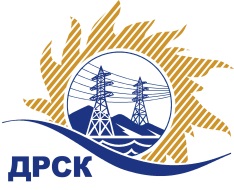 Акционерное Общество«Дальневосточная распределительная сетевая  компания»ПРОТОКОЛ № 226/УР-РЗакупочной комиссии по запросу предложений в электронной форме с участием только субъектов МСП на право заключения договора на выполнение работ «Замена грозозащитного троса СП ПЦЭС» (закупка 38.1 повторно раздела 1.1. ГКПЗ 2019 г.)СПОСОБ И ПРЕДМЕТ ЗАКУПКИ: запрос предложений в электронной форме с участием только субъектов МСП на право заключения договора на выполнение работ «Замена грозозащитного троса СП ПЦЭС» (закупка 38 повторно.1 повторно раздела 1.1. ГКПЗ 2019 г.).КОЛИЧЕСТВО ПОДАННЫХ ЗАЯВОК НА УЧАСТИЕ В ЗАКУПКЕ: 5 (пять) заявок.КОЛИЧЕСТВО ОТКЛОНЕННЫХ ЗАЯВОК: 0 (ноль) заявок.ВОПРОСЫ, ВЫНОСИМЫЕ НА РАССМОТРЕНИЕ ЗАКУПОЧНОЙ КОМИССИИ: О рассмотрении результатов оценки первых частей заявок О признании заявок соответствующими условиям Документации о закупке по результатам рассмотрения первых частей заявокРЕШИЛИ:По вопросу № 1Признать объем полученной информации достаточным для принятия решения.Принять к рассмотрению вторые части заявок следующих участников:По вопросу № 2Признать вторые части заявок следующих Участников:41818/ООО «СК «Монтаж-Сервис», 48897/ООО «Техцентр»удовлетворяющими по существу условиям Документации о закупке и принять их к дальнейшему рассмотрению. Секретарь Закупочной комиссии 1 уровня  		                                        М.Г.ЕлисееваЧувашова О.В.(416-2) 397-242г.  Благовещенск«15» марта 2019№ п/пИдентификационный номер УчастникаДата и время регистрации заявки41818/ООО «СК «Монтаж-Сервис»18.02.2019 05:2048897/ООО «Техцентр»25.02.2019 04:51№ п/пИдентификационный номер УчастникаДата и время регистрации заявки41818/ООО «СК «Монтаж-Сервис»18.02.2019 05:2048897/ООО «Техцентр»25.02.2019 04:51